Podmínky pro ocenění nejúspěšnějších žáků a týmů středních škol v Moravskoslezském kraji ve školním roce 2021/2022Moravskoslezský kraj každoročně oceňuje nejúspěšnější žáky a týmy středních škol, kteří v daném školním roce dosáhli významných úspěchů v krajských, celostátních a mezinárodních kolech soutěží 
či v jiných mimořádných aktivitách. V roce 2022 se bude jednat již o 21. ročník.Návrhy na ocenění nejúspěšnějších žáků a týmů ve školním roce 2021/2022 podávají ředitelé (či jiné osoby oprávněné jednat za právnickou osobu) středních škol zapsaných v rejstříku škol a školských zařízení, které mají místo poskytování vzdělávání na území Moravskoslezského kraje (bez ohledu na zřizovatele školy). Návrhy na ocenění nejúspěšnějších žáků a týmů středních škol mohou podat také členové pracovní skupiny sestavené ze zástupců Výboru pro výchovu, vzdělávání a zaměstnanost a Odboru školství, mládeže a sportu Krajského úřadu Moravskoslezského kraje.V případě školních týmů musí být všichni nominovaní členové týmu žáky školy, která má místo poskytování vzdělávání na území Moravskoslezského kraje.Návrhy na ocenění se zasílají na přiložených formulářích jedním z níže uvedených způsobů:datovou schránkou,e-mailem na adresu frantisek.pokluda@msk.cz,poštovní zásilkou na adresu: Moravskoslezský kraj, Oddělení mládeže a sportu, 28. října 117, 702 18  Ostrava.Termín pro odeslání návrhu je od 1. 6. do 8. 7. 2022.Za školu lze podat max. 2 návrhy v kombinaci:1 návrh na ocenění v kategorii jednotlivci a 1 návrh na ocenění v kategorii školní tým,2 návrhy na ocenění v kategorii jednotlivci,2 návrhy na ocenění v kategorii školní tým.Hodnoceny budou dosažené úspěchy v krajských, celostátních a mezinárodních kolech soutěží a přehlídek a další mimořádné aktivity ve školním roce 2021/2022 a to v následujících kategoriích: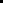 přírodovědné obory,humanitní obory a kultura,ekonomie a příbuzné obory,informatika a příbuzné obory,služby, řemeslo, technika a zemědělství,sport,společenská odpovědnost, dobrovolnictví, fair play.Kritéria pro hodnocení:Ve školním roce 2021/2022 žák/tým:dosáhl úspěchů v krajských, celostátních a mezinárodních kolech soutěží a přehlídek vyhlašovaných Ministerstvem školství, mládeže a tělovýchovy, dosáhl úspěchů v soutěžích ostatních vyhlašovatelů,podílel se na mimořádných aktivitách (např. společenská odpovědnost, dobrovolnická činnost, účast na projektech nad rámec běžných povinností apod.).Pracovní skupinou pro posouzení návrhů bude celkem vybráno k ocenění max. 30 návrhů.V případě, že bude rozhodnuto o ocenění navrženého žáka/týmu, bude o tom vedení školy s předstihem informováno. Slavnostní ocenění se připravuje na podzim roku 2022.Kontaktní osoba:Mgr. František Pokluda, tel. 595 622 420, e-mail: frantisek.pokluda@msk.cz